Праверачная работа № 1 па тэме “Назоўнік”
Варыянт 1
1. Выберы правільны адказ. Адзнач яго занакам “+”.

Назоўнікі абазначаюць прадмет. 

Назоўнікі абазначаюць прымету прадмета. 

Назоўнікі абазначаюць дзеянне прадмета.
2. Прачытай. Вызнач і падкрэслі назоўнікі.

Бывае, вецер рэзка 

махне сваім крылом.

Але цвітуць пралескі 

ў зацішку пад кустом.
3. Усе з прапанаваных назоўнікаў, акрамя двух, адказваюць на адно і тое ж пытанне. На якое? Запішы пытанне. Якія два словы лішнія? Падкрэслі іх. 

_________?

Луг, трава, карова, малако, вілы, рогі, гаспадыня.
4. Адзнач знакам “+” сказ, у якім вылучаны назоўнік з’яўляецца дзейнікам.

Прыгрэла ласкавае сонейка.

Шпак заспяваў вясёлую песеньку.
5. Выберы з дужак патрэбную літару. Напішы яе замест кропак.

(С/с) ..анько (А/а) .ліна

(К/к) ..онь (О/о) ..рлік

(В/в) ..учань (П/п) ..ятроў

(В/в) ..уліцы (М/м) ..інска
Варыянт 2
1. Выберы правільны адказ. Адзнач яго знакам “+”.

Назоўнікі адказваюць на пытанні хто? што? 

Назоўнікі адказваюць на пытанні што рабіць? што зрабіць? 

Назоўнікі адказваюць на пытанні які? якая? якое? якія?
2. Прачытай. Вызнач і падкрэслі назоўнікі.

На сонечным падлеску 

апошні снег растаў. 

Вясёлыя пралескі 

зірнулі з-пад куста.
3. Усе з прапанаваных назоўнікаў, акрамя двух, адказваюць на адно і тое ж пытанне. На якое? Запішы пытанне. Якія два словы лішнія? Падкрэслі іх. 

_________?
Кот, арол, зубы, тыгр, вусы, мышка, артыст.
4. Адзнач знакам “+” сказ, у якім вылучаны назоўнік з’яўляецца дзейнікам.

У лесе жыве ліса.

Каля нары гуляюць малыя лісяняты.
5. Выберы з дужак патрэбную літару. Напішы яе замест кропак.

(В/в) ..асільева (А/а) ..ня

(К/к) ..арова (Н/н) ..очка

(В/в) ..ысокі (К/к) ..лён

(Г/г) ..орад (Б/б) ..абруйск
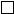 Праверачная работа № 2 па тэме “Назоўнік”
Варыянт 1
1.Выберы правільны адказ. Адзнач яго знакам “+”.

Да назоўнікаў жаночага роду можна падставіць словы

ён мой

яна мая

яно маё
2. Вызнач род назоўнікаў. Пазнач яго ў дужках.

бібліятэка ( )

герой ( )

дождж ( )

медаль ( )

хадзьба ( )

надвор’е ( )
3. Вызнач лік назоўнікаў. Пазнач яго ў дужках.

рыбакі ( )

гусь ( )

люстэрка ( )

боты ( )

заводы ( )

жыццё ( )
4. Злучы лініяй назоўнікі з блізкім значэннем. У дужках пазнач іх род.

дарога ( ) венік ( )

мятла ( ) шлях ( )

бяда ( ) полымя ( )

агонь ( ) гора ( )
5. У кожным радку знайдзі “лішні” назоўнік. Падкрэслі яго.

Людзі, кветка, дрэва, трава.

Кніга, парта, пенал, ручка.
Варыянт 2
1. Выберы правільны адказ. Адзнач яго знакам “+”.

Калі да назоўнікаў можна падставіць словы ён, мой, то гэта назоўнікі

мужчынскага роду

жаночага роду

ніякага роду
2. Вызнач род назоўнікаў. Пазнач яго ў дужках.

месяц ( )

памяць ( )

песня ( )

свята ( )

сябар ( )

яблык ( )
3. Вызнач лік назоўнікаў. Пазнач яго ў дужках.

цукеркі ( )

шахматы ( )

верабей ( )

хата ( )

арэлі ( )

думка ( )
4. Злучы лініяй назоўнікі з супрацьлеглым значэннем. У дужках пазнач іх род.

набытак ( ) свята ( )

будзень ( ) страта ( )

пытанне ( ) цемра ( )

святло ( ) адказ ( )
5. У кожным радку знайдзі “лішні” назоўнік. Падкрэслі яго.

Нажніцы, дзверы, боты, чалавек.

Сэрца, жніво, сяўба, лета.
Праверачная работа № 3 па тэме “Назоўнік”
Варыянт 1
1. Адзнач знакам “+” правільнае выказванне. 

Скланенне – гэта змяненне назоўніка па ліках.

Скланенне – гэта змяненне назоўніка па склонах.
2. Дапішы склоны і склонавыя пытанні.

Назоўны хто? што?

________ ___ чаго?

Давальны каму? чаму?

Вінавальны __________

________ кім? _____

Месны аб кім? аб чым?
3. Пастаў пытанні да вылучаных слоў.

Смяяцца ( ?) з жарту, спытаць ( ?) у настаўніка, прабачыць 

( ?) сябру, радавацца ( ?) поспеху.
4. Прачытай сказы. Падкрэслі назоўнікі, ужытыя ў назоўным склоне. 

1. Хутка наступіць зіма. 2. Дзеці любяць зіму за яе святы, гульні, снежныя горкі. 
5. Знайдзі “лішняе” слова. Падкрэслі яго.

Лета, канікулы, вёска, лес.
Варыянт 2
1. Адзнач знакам “+” правільнае выказванне. 

Назоўнік у назоўным склоне ў сказе з’яўляецца дзейнікам.

Назоўнік у назоўным склоне ў сказе з’яўляецца даданым членам сказа.
2. Дапішы склоны і склонавыя пытанні.

Назоўны хто? што?

Родны каго? _____

_________ каму? чаму?

_________ __________

Творны ____ чым?

Месны аб кім? аб чым?
3. Пастаў пытанні да вылучаных слоў.

Ганарыцца ( ?) бацькам, спытаць ( ?) у вучня, дзякаваць 

( ?) брату, радавацца ( ?) сонцу.
4. Прачытай сказы. Падкрэслі назоўнікі, ужытыя ў назоўным склоне. 

1. Рыжая ліса пайшла на паляванне. 2. Прыйшоў Журавель у госці да Лісы.
5. Знайдзі “лішняе” слова. Падкрэслі яго.

Дом, акно, дзверы, вуліца.